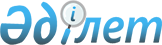 О внесении изменений и дополнений в решение районного маслихата от 22 декабря 2017 года № 209 "Об утверждении бюджета Бадамшинского сельского округа на 2018-2020 годы"Решение Каргалинского районного маслихата Актюбинской области от 12 июня 2018 года № 253. Зарегистрировано Управлением юстиции Каргалинского района Департамента юстиции Актюбинской области 22 июня 2018 года № 3-6-162
      В соответствии со статьей 6 Закона Республики Казахстан от 23 января 2001 года "О местном государственном управлении и самоуправлении в Республике Казахстан" и статьей 109-1 Бюджетного кодекса Республики Казахстан от 4 декабря 2008 года, Каргалинский районный маслихат РЕШИЛ:
      1. Внести в решение районного маслихата от 22 декабря 2017 года № 209 " Об утверждении бюджета Бадамшинского сельского округа на 2018-2020 годы" (зарегистрированное в реестре государственной регистрации нормативных правовых актов за № 5840, опубликованное 25 января 2018 года в эталонном контрольном банке нормативных правовых актов Республики Казахстан в электронном виде) внести следующие изменения и дополнения:
      в пункте 1:
      в подпункте 1):
      доходы
      цифры"136 765" заменить цифрами "155 303",
      в том числе:
      налоговые поступления 
      цифры "24 931" заменить цифрами "24 777";
      поступления трансфертов
      цифры "111 834" заменить цифрами "130 372",
      дополнить абзацем следующего содержания:
      "неналоговые поступления 154 тысяч тенге";
      в подпункте 2): 
      затраты
      цифры "136 765" заменить цифрами "155 303";
      пункт 2 дополнить абзацами следующего содержания:
      доходы от аренды имущества, находящегося в государственной собственности;
      штрафы, пени, санкции, взыскания, налагаемые государственными учреждениями, финансируемыми из государственного бюджета, а также содержащимися и финансируемыми из бюджета (сметы расходов) Национального Банка Республики Казахстан, за исключением поступлений от организаций нефтяного сектора;
      прочие неналоговые поступления;
      в пункте 5:
      во втором абзаце:
      цифры "21 676" заменить цифрами "19 741",
      дополнить пунктом 5-1 следующего содержания: 
      "5-1. Учесть в бюджете сельского округа на 2018 год поступление целевых трансфертов из районного бюджета:
      5 830 тысяч тенге – на организацию дошкольного воспитания и обучения и медицинского обслуживания в организациях дошкольного воспитания и обучения;
      14 643 тысяч тенге – на благоустройство и озеленение населенных пунктов".
      2. Приложение 1 к указанному решению изложить в новой редакции согласно приложению 1 к настоящему решению.
      3. Настоящее решение вводится в действие с 1 января 2018 года. Бюджет Бадамшинского сельского округа на 2018 год
					© 2012. РГП на ПХВ «Институт законодательства и правовой информации Республики Казахстан» Министерства юстиции Республики Казахстан
				
      Председатель сессии районного маслихата 

С. Биисов

      Секретарь районного маслихата 

Н. Заглядова
Приложение 1
к решению районного маслихата
от 12 июня 2018 года № 253
Приложение 1
к решению районного маслихата
от 22 декабря 2017 года № 209
Категория
Категория
Категория
Категория
Категория
Сумма, тысяч тенге
Класс
Класс
Класс
Класс
Сумма, тысяч тенге
Подкласс
Подкласс
Подкласс
Сумма, тысяч тенге
Специфика
Специфика
Сумма, тысяч тенге
Наименование
Сумма, тысяч тенге
I.Доходы
155303
1
Налоговые поступления
24777
01
Подоходный налог
14237
2
Индивидуальный подоходный налог
14237
04
Hалоги на собственность
10540
1
Hалоги на имущество
301
3
Земельный налог
193
4
Hалог на транспортные средства
10046
2
Неналоговые поступления
154
01
Доходы от государственной собственности
29
5
Доходы от аренды имущества, находящегося в государственной собственности
29
04
Штрафы, пени, санкции, взыскания, налагаемые государственными учреждениями, финансируемыми из государственного бюджета, а также содержащимися и финансируемыми из бюджета (сметы расходов) Национального Банка Республики Казахстан
50
1
Штрафы, пени, санкции, взыскания, налагаемые государственными учреждениями, финансируемыми из государственного бюджета, а также содержащимися и финансируемыми из бюджета (сметы расходов) Национального Банка Республики Казахстан, за исключением поступлений от организаций нефтяного сектора
50
06
Прочие неналоговые поступления
75
1
Прочие неналоговые поступления
75
4
Поступления трансфертов 
130372
02
Трансферты из вышестоящих органов государственного управления
130372
3
Трансферты из районного (города областного значения) бюджета
130372
Функциональная группа
Функциональная группа
Функциональная группа
Функциональная группа
Функциональная группа
Функциональная группа
Сумма, тысяч тенге
Функциональная подгруппа
Функциональная подгруппа
Функциональная подгруппа
Функциональная подгруппа
Функциональная подгруппа
Сумма, тысяч тенге
Администратор бюджетных программ
Администратор бюджетных программ
Администратор бюджетных программ
Администратор бюджетных программ
Сумма, тысяч тенге
Программа
Программа
Программа
Сумма, тысяч тенге
Подпрограмма
Подпрограмма
Сумма, тысяч тенге
Наименование
Сумма, тысяч тенге
II. Затраты
155303
01
Государственные услуги общего характера
26230
1
Представительные, исполнительные и другие органы, выполняющие общие функции государственного управления
26230
124
Аппарат акима города районного значения, села, поселка, сельского округа
26230
 001
Услуги по обеспечению деятельности акима города районного значения, села, поселка, сельского округа
26230
04
Образование
85510
1
Дошкольное воспитание и обучение
85510
124
Аппарат акима города районного значения, села, поселка, сельского округа
85510
004
Дошкольное воспитание и обучение и организация медицинского обслуживания в организациях дошкольного воспитания и обучения
85510
2
Начальное, основное среднее и общее среднее образование
0
124
Аппарат акима города районного значения, села, поселка, сельского округа
0
005
Организация бесплатного подвоза учащихся до ближайшей школы и обратно в сельской местности
0
06
Социальная помощь и социальное обеспечение
5943
2
Социальная помощь
5943
124
Аппарат акима города районного значения, села, поселка, сельского округа
5943
003
Оказание социальной помощи нуждающимся гражданам на дому
5943
07
Жилищно-коммунальное хозяйство
26302
3
Благоустройство населенных пунктов
26302
124
Аппарат акима города районного значения, села, поселка, сельского округа
26302
008
Освещение улиц в населенных пунктах
6810
009
Обеспечение санитарии населенных пунктов
1850
011
Благоустройство и озеленение населенных пунктов
17642
12
Транспорт и коммуникации
6318
1
Автомобильный транспорт
6318
124
Аппарат акима района в городе, города районного значения, поселка, села, сельского округа
6318
013
Обеспечение функционирования автомобильных дорог в городах районного значения, селах, поселках, сельских округах
6318
13
Прочие
5000
9
Прочие
5000
124
Аппарат акима города районного значения, села, поселка, сельского округа
5000
040
Реализация мероприятий для решения вопросов обустройства населенных пунктов в реализацию мер по содействию экономическому развитию регионов в рамках Программы развития регионов до 2020 года
5000
III. Чистое бюджетное кредитование
0
5
Погашение бюджетных кредитов
0
01
Погашение бюджетных кредитов
0
1
Погашение бюджетных кредитов, выданных из государственного бюджета
0
IV. Сальдо по операциям с финансовыми активами
0
Приобретение финансовых активов
0
V. Дефицит (профицит) бюджета
0
VI. Финансирование дефицита (использование профицита) бюджета
0
7
Поступления займов
0
01
Внутренние государственные займы
0
2
Договоры займа
0
16
Погашение займов
0
1
Погашение займов
0